Beste …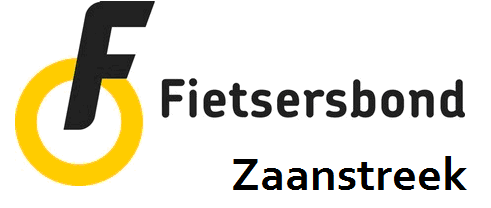 De Fietsersbond heeft geconstateerd dat er in toenemende mate drukte op landweggetjes,  dijken en fietspaden is ontstaan.De Fietsersbond maakt zich hier grote zorgen over. Middels deze brief willen wij dat de gemeente zich bewust wordt van deze situatie en hier beleid op gaat maken.Achtergrond en observatiesZowel het aanbod als de diversiteit van het aanbod aan weggebruikers nemen fors toe.De invloed van de Coronamaatregelen zal hier ongetwijfeld mede debet aan zijn, maar fietsen (e-bikes) en wandelen groeien de laatste jaren enorm in populariteit. Niet alle wegen (dijken en landweggetjes) zijn hier op berekend, maar ook op fietspaden zonder voetgangersstroken of –paden neemt de interactie tussen fietsen en voetgangers regelmatig onveilige vormen aan en ontstaan er gevaarlijke situaties.De diversiteit in het aanbod is groot, terwijl de ervaring van de verschillende weggebruikers een grote spreiding kent, zowel onder automobilisten die de cabrio van stal haalden, als de motorrijders die hun motor weer onder het zeil vandaan halen en dan bij voorkeur in groepen de weg op gaan, op zoek dat dat ene mooie landweggetje, dat ene slingerende dijkje waar zij normaal niet komen, maar dat ook ontdekt is door fietsers en wandelaars. En ook deze groepen zijn divers van toerfietsers (racers!?) tot e-bikes en van ervaren lange afstandsloper tot hele gezinnen die “kamerbreed” bezit nemen van de weg.Wellicht kan je de metingen die op de Haal en het Lint gedaan zijn hiervoor gebruiken.In Oostzaan vallen de volgende wegen en dijken onder een wellicht nieuw te formuleren beleid waarbij een tijdelijk beperking (bijv. weekend) voor gemotoriseerd verkeer de kern van dat beleid zal vormen.voor gemotoriseerd verkeer:In Oostzaan: de Haal; Oostzanerrijweg;In Landsmeer: Kanaaldijk; Purmerlanderweg;Voor fietsers en voetgangers:Fietspaden waarbij voetgangers wel gebruik van het fietspad moeten maken omdat een wandelpad ontbreekt, of een strook voor het gebruik door voetgangers niet is ingeruimd. Dat betreft;Oostzaan: Otterbospad (fietspad langs spoor) met verlengde in ZaanstadLandsmeer/Oostzaan: toegangswegen naar het Twiske; fietspaden in het TwiskeIn afwachting van je reactie,